Ausgezeichneter Klassenprimus: Panasonic E-Bike Motor überzeugt im Uproc X von Flyer Und wieder FLYER: Die Schweizer E-Bike-Pioniere gewinnen renommierten Design & Innovation Award 2022 erneut - diesmal mit dem Uproc X, dessen Herzstück der kraftvolle Panasonic GX Ultimate-Motor ist. 

München, FEBRUAR 2022 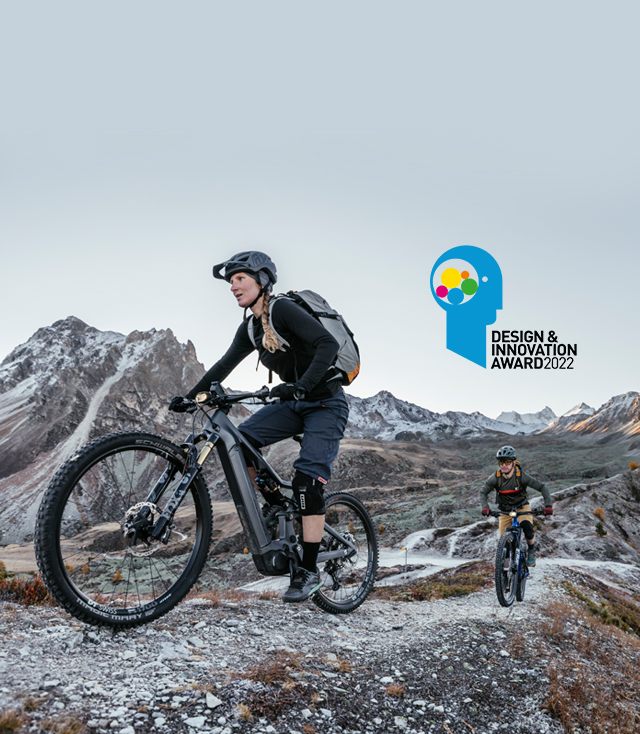 "Mit dem Uproc X hat FLYER eine neue Formel für die moderne Klettermaschine gefunden: Durch die ausgereifte Geometrie positioniert das Uproc X den Piloten für steile Anstiege perfekt im E-Mountainbike. Ohne Umwege liefert der kraftvolle Panasonic GX Ultimate-Motor opulentePower, um das FLYER unaufhaltsam jeden Berg hinaufzubefördern“, resümierte die Fachjury des diesjährigen Design & Innovation Award begeistert.Entsprechend grenzenlos ist die Freude beim Team des Schweizer Herstellers: Bereits zum zweiten Mal konnte FLYER diese Trophäe mit nach Hause nehmen - dieses Mal mit dem neuen Uproc X, das ab Sommer 2022 bestellbar sein wird."Wir freuen uns sehr und gratulieren FLYER ganz herzlich, dass sie dieses atemberaubende Bike bald auf die Trails bringen", gratuliert Andreas Böxler von Panasonic Industry. "Und ein klein wenig dürfen wir den Award auch als Triumph unserer Panasonic Cycle Technology Motoren verbuchen."Das Uproc X von FLYER ist für anspruchsvollste Fahrbedingungen gerüstet - und setzt mit der GX Ultimate-Einheit auf Panasonics Power-Flaggschiff, das auch bei niedriger Trittfrequenz eine so konstante wie herausragende Leistung liefert.Hier erfahren Sie mehr zum neuen Uproc X, hier zur GX Ultimate motor unit und die originale Verlautbarung des Design & Innovation Awards finden Sie hier.Über PanasonicDie Panasonic Corporation ist ein weltweit führendes Unternehmen in der Entwicklung verschiedener elektronischer Technologien und Lösungen für Kunden in den Bereichen Unterhaltungselektronik, Haushalt, Automobil und B2B. Das Unternehmen, das 2018 sein 100-jähriges Bestehen feierte, hat global expandiert und betreibt heute 522 Tochtergesellschaften und 69 assoziierte Unternehmen weltweit und verzeichnete im Geschäftsjahr zum 31. März 2021 einen konsolidierten Nettoumsatz von 54,02 Milliarden Euro. Das Unternehmen ist bestrebt, durch bereichsübergreifende Innovationen neue Werte zu schaffen, und nutzt seine Technologien, um ein besseres Leben und eine bessere Welt für seine Kunden zu schaffen. Für weitere Informationen über Panasonic: http://www.panasonic.com/global.Über Panasonic Industry EuropeDie Panasonic Industry Europe GmbH ist Teil des Weltkonzerns Panasonic und bietet in Europa Produkte und Dienstleistungen im Bereich Automotive und Industrie an. Als Partner im industriellen Bereich erforscht, entwickelt, produziert und liefert Panasonic Technologien, die die Ideologie "A better life, a better world" unterstützen.Das Portfolio des Unternehmens reicht von elektronischen Schlüsselkomponenten, Geräten und Modulen bis hin zu kompletten Produktionslösungen und Ausrüstungen für Fertigungslinien in einer Vielzahl von Branchen. Panasonic Industry Europe ist Teil des globalen Unternehmens Panasonic Industrial Solutions. Mehr über Panasonic Industry Europe: http://industry.panasonic.eu